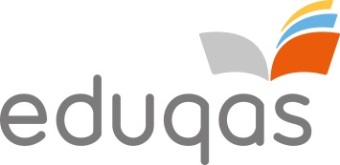 A level MusicComposing Log (to be completed by the candidate)NOTICE TO CANDIDATEThe work you submit for assessment must be your own. If you copy from someone else, allow another candidate to copy from you, or if you cheat in any other way, you may be disqualified from at least the subject concerned.DECLARATION BY CANDIDATEI have read and understood the Notice to Candidate (above). I have produced the attached work without assistance other than that which my teacher has explained is acceptable within the specification.Candidate signature: …………………………………..……........ Date:…………………………DECLARATION BY TEACHERI certify that the work of the above candidate has been carried out under the conditions required by WJEC and that, to the best of my knowledge and belief, it has been produced by his/her own efforts.Teacher signature: …………………………………..……........ Date:…………………………You must complete this composition log and include it with your portfolio.Composition 1 (WCT to the brief set by WJEC)Title <Title>Choice of brief set by WJEC. Compose a piece in ternary form intended for inclusion in a chamber music concert at the local music college.Composition 2 (free composition)Title <Title>Free choice of brief - (You must include details of either the occasion, or the audience for which the piece is being composed, and include any other necessary musical details which clarify the brief:        Brief <a description of the brief that you wrote for this piece>Occasion / Audience <who will play this music and who will listen to it?>                  Additional musical details (including explanation of STYLE):<style is best explained by referring to composers and specific pieces that influenced your piece>General InformationGeneral Information1Please indicate which of the following materials have been submitted:2Give details of all composing software used to compose and present this piece. (Include details of arrangement facilities etc)<for most of your this will be Sibelius>3Give details of any original music which has influenced you, or been used as source material for this composition. If you have used any direct quotes from another work, please indicate the exact location, e.g. give bar numbers<give only one or two main influences plus anything where you have taken very direct and recognisable ideas>4Is the recording an accurate representation of the score?     YES      /     NOIf ‘NO’ please explain how the score and lead sheet relate to each other, and which one represents an accurate reflection of the composition:4To be completed if a LIVE RECORDING of the composition has been submitted.Explain your contribution to, and involvement in the live recording:If other musicians are involved in the recording, explain their exact contribution and tick the box to indicate that the notation/scores for their parts have been included.Have all the parts/scores been included in the portfolio for composition 1?  SUPERVISION AND MONITORING. The following three sections are to be completed by the candidate and countersigned by the teacher during the composition process to show development and progress.FIRST DRAFT: Initial ideas (Explain how you began your composition.)<you need to go back over your paperwork during the year to remember what your initial idea was. Briefly describe what your main influences were, what instrumentation you decided to write for and any significant advice that you were given>Subject Teacher …………………………………………………… Date: …………………………….SECOND DRAFT: Extension and Development (Explain how you developed your original ideas.)<this needs to be a snapshot of what you did from October half term to around February half term. What has changed from your original plan? did you find any further sources of inspiration? What sections did you add? Did you have any significant advice given?>Subject Teacher …………………………………………………… Date: …………………………….FINAL SUBMISSION: Completion (Explain how you finalised your piece, including details of the software, auto accompaniments, etc. used in the final recording.)<a brief summary of anything you added in the last stages of composition and anything you had to do on Sibelius (and possibly logic) in order to produce the recording>Subject Teacher …………………………………………………… Date: …………………………….Subject Teacher …………………………………………………… Date: …………………………….General InformationGeneral Information1Please indicate which of the following materials have been submitted:2Give details of all composing software used in the composing and presentation of this piece. (Include details of samples, loops, backing accompaniments, use of arrangement facilities etc)3Give details of any original music which has influenced you, or been used as source material for this composition. If you have used any direct quotes from another work, please indicate the exact location, e.g. give bar numbers.<your main influences are mentioned above, so here you only need put anything that has directly inspired particular passages>4Is the recording an accurate representation of the score?     YES      /     NOIf ‘NO’ please explain how the score and lead sheet relate to each other and which one represents an accurate reflection of the composition:5To be completed if a LIVE RECORDING of the composition has been submitted.Explain your contribution to, and involvement in the live recording:If other musicians are involved in the recording, explain their exact contribution and tick the box to indicate that the notation / scores for their parts have been included.Have all the parts/scores been included in the portfolio for composition 2?  SUPERVISION AND MONITORING. The following three sections are to be completed by the candidate and countersigned by the teacher during the composition process to show development and progress.FIRST DRAFT: Initial ideas (Explain how you began your composition.)<you need to go back over your paperwork during the year to remember what your initial idea was. Briefly describe what your main influences were, what instrumentation you decided to write for and any significant advice that you were given>Subject Teacher …………………………………………………… Date: …………………………….SECOND DRAFT: Extension and Development (Explain how you developed your original ideas.)<this needs to be a snapshot of what you did from Xmas to around Feb. half term. What has changed from your original plan? did you find any further sources of inspiration? What sections did you add? Did you have any significant advice given?>Subject Teacher …………………………………………………… Date: …………………………….FINAL SUBMISSION: Completion (Explain how you finalised your piece, including details of the software, auto accompaniments, etc. used in the final recording.)<a brief summary of anything you added in the last stages of composition and anything you had to do on Sibelius (and possibly logic) in order to produce the recording>Subject Teacher …………………………………………………… Date: …………………………….